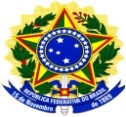 SERVIÇO PÚBLICO FEDERALMINISTÉRIO DA EDUCAÇÃOSECRETARIA DE EDUCAÇÃO PROFISSIONAL E TECNOLÓGICA INSTITUTO FEDERAL DE EDUCAÇÃO, CIÊNCIA E TECNOLOGIA GOIANOPRÓ-REITORIA DE PESQUISA, PÓS-GRADUAÇÃO E INOVAÇÃO  CAMPUS AVANÇADO DE HIDROLÂNDIAANEXO II – MODELO DE CURRICULUM VITAENome: CPF: Nome social: Nome social: FORMAÇÃO ACADÊMICA (curso e instituição)FORMAÇÃO ACADÊMICA (curso e instituição)Graduação: Graduação: Especialização:Especialização:Mestrado:Mestrado:Doutorado:Doutorado:Participação em cursos de aperfeiçoamento com carga horária mínima de 160 horasParticipação em cursos de aperfeiçoamento com carga horária mínima de 160 horasParticipação em cursos de capacitação profissional com carga horária igual ou superior a 20 horasParticipação em cursos de capacitação profissional com carga horária igual ou superior a 20 horasEXPERIÊNCIA PROFISSIONALEXPERIÊNCIA PROFISSIONALInstituição:Instituição:Período (início/fim):Período (início/fim):Atuação:Atuação:Instituição:Instituição:Período (início/fim):Período (início/fim):Atuação:Atuação:Instituição:Instituição:Período (início/fim):Período (início/fim):Atuação:Atuação:PRODUÇÃO ACADÊMICAPRODUÇÃO ACADÊMICALivro publicado (título, ISBN, nº de páginas)Livro publicado (título, ISBN, nº de páginas)Capítulo de livro publicado (títulos do capítulo e do livro, ISBN, nºs das páginas do capítulo)Capítulo de livro publicado (títulos do capítulo e do livro, ISBN, nºs das páginas do capítulo)Palestra proferidaPalestra proferidaAutoria ou co-autoria de artigo científico em periódico com Qualis CAPES (apresentar a primeira e a última página)Autoria ou co-autoria de artigo científico em periódico com Qualis CAPES (apresentar a primeira e a última página)Autoria ou co-autoria de artigo científico em periódico sem Qualis CAPES (apresentar a primeira e a última página)Autoria ou co-autoria de artigo científico em periódico sem Qualis CAPES (apresentar a primeira e a última página)Artigo completo publicado em Anais de Evento Técnico-Científico (apresentar a primeira e a última página)Artigo completo publicado em Anais de Evento Técnico-Científico (apresentar a primeira e a última página)Resumo simples ou expandido publicado em Anais de Evento Técnico-CientíficoResumo simples ou expandido publicado em Anais de Evento Técnico-CientíficoParticipação em eventos, minicursos, seminários de capacitação profissional, palestrasParticipação em eventos, minicursos, seminários de capacitação profissional, palestrasRegistro formalizado (patente ou registro na Biblioteca Nacional) de jogo ou outro recurso didático voltado para o ensinoRegistro formalizado (patente ou registro na Biblioteca Nacional) de jogo ou outro recurso didático voltado para o ensino